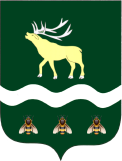 АДМИНИСТРАЦИЯЯКОВЛЕВСКОГО  МУНИЦИПАЛЬНОГО ОКРУГА ПРИМОРСКОГО КРАЯ ПОСТАНОВЛЕНИЕ Об утверждении Порядка предоставления субсидий на возмещение части затрат субъектам малого и среднего предпринимательства Яковлевского муниципального округа, осуществляющим деятельность в сфере социального предпринимательства Руководствуясь Федеральным законом от 06.10.2003 № 131-ФЗ «Об общих принципах организации местного самоуправления в Российской Федерации», постановлением Администрации Яковлевского муниципального района от 11.12.2018 № 673-НПА  «Об утверждении муниципальной программы «Экономическое развитие и инновационная экономика Яковлевского муниципального района» на 2019-2025 годы», на основании Устава Яковлевского муниципального района, Администрация Яковлевского муниципального округа ПОСТАНОВЛЯЕТ:1. Утвердить Порядок предоставления субсидий на возмещение части затрат субъектам малого и среднего предпринимательства Яковлевского муниципального округа, осуществляющим деятельность в сфере социального предпринимательства (прилагается).2. Руководителю аппарата Администрации Яковлевского муниципального района (Сомова О.В.) обеспечить публикацию настоящего постановления в газете «Сельский труженик» и размещение на официальном сайте Администрации Яковлевского муниципального района.       3. Признать утратившим силу постановление Администрации Яковлевского муниципального района от 16.11.2022  № 588-па «Об утверждении Порядка  предоставления субсидий на возмещение части затрат субъектам малого и среднего предпринимательства Яковлевского муниципального района, осуществляющим деятельность в сфере социального предпринимательства в 2022 году».4. Настоящее постановление вступает в силу со дня его официального опубликования.5. Контроль исполнения настоящего постановления оставляю за собой.Глава Яковлевского муниципального округа                                                               А.А. Коренчук ПриложениеУТВЕРЖДЕНОпостановлением Администрации Яковлевского муниципального округаот                             №_______           -паПорядокпредоставления субсидий на возмещение части затрат                                         субъектам малого и среднего предпринимательства Яковлевского муниципального округа, осуществляющим деятельность в сфере        социального предпринимательства   1. Субсидия предоставляется в целях реализации подпрограммы «Развитие малого и среднего предпринимательства Яковлевского муниципального района» на 2019-2025 годы» муниципальной программы «Экономическое развитие и инновационная экономика Яковлевского муниципального района» на 2019 - 2025 годы», утвержденной постановлением Администрации Яковлевского муниципального района  от 11.12.2019 № 673 (далее - Программа).	2. Финансовая поддержка субъектов малого и среднего предпринимательства в виде предоставления субсидий за счет средств бюджета Яковлевского муниципального округа предоставляется с целью возмещения части затрат понесенных ими в связи с:2.1.    Оплатой аренды и (или) выкупа нежилого помещения, земельного участка, ремонта (реконструкции) помещения.2.2.  Приобретением семян, удобрений, расходных материалов,  необходимых для производства продукции.2.3. Приобретением оборудования, мебели, материалов, инвентаря, оснащением зданий, строений, сооружений, помещений и территорий, необходимых для осуществления социально значимых видов деятельности. 2.4.  Обучением и подготовкой персонала.	 3. Получателями субсидии являются субъекты малого и среднего предпринимательства Яковлевского муниципального округа, осуществляющие деятельность в сфере социального предпринимательства, отвечающие требованиям части 1 статьи 24.1 Федерального закона от 24.07.2007  №  209-ФЗ «О развитии малого и среднего предпринимательства в Российской Федерации», включенные в единый реестр субъектов малого и среднего предпринимательства и в реестр социальных предприятий Приморского края,  которые понесли расходы в соответствии с пунктом 2 настоящего Порядка (далее - получатель субсидии). 4.   Сведения о субсидии размещаются на едином портале бюджетной системы Российской Федерации в информационно-телекоммуникационной сети «Интернет» (далее - единый портал) при формировании проекта муниципального правового акта о местном бюджете. 5.    Субсидии предоставляются при соответствии получателя субсидии следующим требованиям на дату подачи заявления и документов к нему:  5.1.  Отсутствия у получателя субсидии неисполненной обязанности по уплате налогов, сборов, страховых взносов, пеней, штрафов и процентов, подлежащих уплате в соответствии с законодательством Российской Федерации о налогах и сборах.5.2.  Отсутствия у получателя субсидии просроченной задолженности по возврату в бюджет Яковлевского муниципального округа субсидий, бюджетных инвестиций, предоставленных, в том числе в соответствии с иными правовыми актами, и иная просроченная задолженность перед бюджетом Яковлевского муниципального округа.5.3. Получатель субсидии не должен находиться в процессе реорганизации, (за исключением реорганизации, не связанной с переходом прав и обязанностей общества к иному юридическому лицу), ликвидации или в отношении получателя субсидии не введена процедура банкротства, деятельность получателя субсидии не приостановлена в порядке, предусмотренном законодательством Российской Федерации.5.4. Получатель субсидии не является иностранным юридическим лицом или российским юридическим лицом, местом регистрации которого является государство или территория, включенные в утвержденный Министерством финансов Российской Федерации перечень государств и территорий, предоставляющих льготный налоговый режим налогообложения и (или) не предусматривающих раскрытия и предоставления информации при проведении финансовых операций (офшорные зоны) в отношении юридических лиц, и в  уставном  капитале   которого доля участия иностранного юридического лица в совокупности превышает 50 процентов.5.5. Получатель субсидии не получает средства из бюджета Яковлевского муниципального округа на основании иных нормативных правовых актов на цели, указанные в пункте 2 настоящего Порядка. 6. Для получения субсидии получатель субсидии  предоставляет в Администрацию  Яковлевского муниципального округа не позднее 5 декабря на бумажном носителе заявление по форме, указанной в приложении № 1 к настоящему Порядку (далее - заявление), с приложением  следующих документов: 6.1. Согласие на обработку персональных данных по форме, согласно          приложению № 2 к настоящему Порядку (за исключением получателей субсидии – юридических лиц).6.2.  Расчет размера субсидии на возмещение части затрат получателям субсидии по форме, согласно приложению № 3 к Порядку. 6.3. Копию паспорта (для индивидуальных предпринимателей) или копии учредительных документов (устав, учредительный договор) (для юридических лиц). 6.4. Оригинал справки налогового органа на дату подачи заявления и документов к нему, подтверждающую отсутствие у получателя субсидии неисполненной обязанности по уплате налогов, сборов, страховых взносов, пеней, штрафов и процентов, подлежащих уплате в соответствии с законодательством Российской Федерации о налогах и сборах на дату подачи заявления (справка об исполнении налогоплательщиком (плательщиком сбора, плательщиком страховых взносов, налоговым агентом) обязанности по уплате налогов, сборов, страховых взносов, пеней, штрафов, процентов). 6.5.  В случае, если субсидия предоставляется в целях возмещения части затрат указанных в  подпункте 2.1 пункта 2 Порядка, то дополнительно к документам, указанным в подпунктах 6.1- 6.4 настоящего пункта Порядка, получатель субсидии предоставляет:6.5.1 документы, подтверждающие оплату получателем субсидии арендных платежей,  либо приобретение и (или) ремонт (реконструкцию) нежилого помещения.  6.5.2 Копию действующего на дату подачи заявления и документов к нему договора аренды помещения, которое используется получателем субсидии в соответствии с целями пункта 2 Порядка, а также дополнительные соглашения к такому договору (при наличии), акт приема-передачи помещения (при наличии) (документы, указанные в настоящем подпункте предоставляются в случае, если помещение принадлежит получателю субсидии на праве аренды),  договор  купли-продажи помещения. 6.5.3  Выписка из единого государственного реестра недвижимого имущества (далее – ЕГРН) на объект недвижимого имущества, которое используется получателем субсидии или приобретенного в соответствии с целями пункта 2 Порядка.  6.6.   В случае, если субсидия предоставляется в целях возмещения части затрат указанных в подпункте  2.2  пункта 2 Порядка, то дополнительно к документам  указанным в подпунктах 6.1 - 6.6 настоящего пункта Порядка, получатель субсидии предоставляет копии документов, подтверждающих  оплату расходов на приобретение семян, удобрений, запасных частей к сельскохозяйственной технике, других расходных материалов, необходимых для производства продукции.  6.7.  В случае, если субсидия предоставляется в целях возмещения части затрат указанных в подпункте 2.3 пункта 2 Порядка, то дополнительно к документам, указанным в подпунктах 6.1 - 6.6 настоящего пункта Порядка, получатель субсидии предоставляет копии документов, подтверждающих  оплату расходов покупки оборудования, мебели, материалов, инвентаря, оснащением зданий, строений, сооружений, помещений и территорий, необходимых для осуществления социально значимых видов деятельности.6.8. Копии документов, подтверждающих оплату расходов на обучение и подготовку персонала. 7. Копии документов указанных в пункте 6 Порядка предоставляются получателем субсидии вместе с оригиналами для сверки. После сверки указанных документов уполномоченный орган возвращает оригиналы предоставленных документов получателю субсидии. Документы предоставляются лично получателем субсидии (лицом, имеющим право без доверенности действовать от имени получателя субсидии) или через представителя на основании доверенности. Представленные документы должны быть заверены руководителем получателя субсидии или его уполномоченным представителем и скреплены печатью (при наличии). Наличие в документах подчисток, приписок, зачеркнутых слов и иных не оговоренных в них исправлений, а также повреждений, не позволяющих однозначно истолковывать их содержание, не допускается. Ответственность за полноту и достоверность документов, представленных для получения субсидии несет получатель субсидии. Копии документов, поступившие от получателя субсидии возврату не подлежат. 8. Размер субсидии определяется из расчета 100 (сто) процентов документально подтвержденных фактических затрат без учета НДС, в пределах лимитов предусмотренных бюджетом на очередной финансовый год. 9. Администрация Яковлевского муниципального округа в течение 3 рабочих дней после истечения срока предоставления документов, указанного в пункте 6 Порядка, проводит проверку представленных документов на предмет их соответствия условиям, предусмотренным настоящим разделом Порядка. 10. Основания для отказа в предоставлении субсидии:10.1. Несоответствие получателя субсидии требованиям, установленным пунктом 3 настоящего Порядка. 10.2. Получателем субсидии  не представлены или представлены не  в полном объеме документы, указанные в пункте 6 Порядка.10.3. Установление факта недостоверности предоставленной получателем субсидии информации. 10.4. Предоставление получателем субсидии документов по истечению срока,  установленного пунктом 6 настоящего Порядка.10.5. Наличие ранее принятого решение об оказании аналогичной поддержки (поддержки, условия, оказания которой совпадают,  включая форму, вид поддержки и цели ее оказания) и сроки ее оказания не истекли.10.6. Отсутствие лимитов бюджетных обязательств, доведенных главному распорядителю на цели, согласно пункту 2 настоящего Порядка. 11. По результатам проверки Администрация Яковлевского муниципального округа, в течение 3 рабочих дней назначает заседание комиссии по вопросам предоставления финансовой поддержки  субъектам малого и среднего предпринимательства Яковлевского муниципального района (далее – Комиссия), решение которой оформляется протоколом заседания  Комиссии, готовит проект распоряжения  Администрации Яковлевского муниципального округа о предоставлении субсидии. 11.1. Направляет получателю субсидии письменное уведомление (приложение № 4) о принятии решении  в предоставлении субсидии (об отказе в предоставлении субсидии с указанием оснований для отказа). 11.2. Подготавливает проект Соглашения о предоставлении субсидии получателю субсидии (приложение № 5).  Соглашение заключается не позднее 3 рабочих дней с момента принятия распоряжения. 12. Перечисление субсидии осуществляется на указанный в заявлении получателя субсидии расчетный или корреспондентский счет, открытый в учреждениях Центрального банка Российской Федерации или кредитных организациях не позднее 10 рабочего дня с момента принятия распоряжения.13. Субсидия считается предоставленной получателю субсидии в день списания средств субсидии с лицевого счета Администрации Яковлевского муниципального округа. 14. Администрации Яковлевского муниципального округа осуществляет контроль за правильным расчетом размера субсидии и его соответствием документам, подтверждающим фактические объемы затрат субъектов малого и среднего предпринимательства, а также обеспечивает соблюдение субъектами малого и среднего предпринимательства условий, целей и порядка, установленных при предоставлении субсидий.15. Ответственность за полноту и достоверность документов, предоставленных для получения субсидии, несут субъекты малого и среднего предпринимательства.16.   В случае нарушения условий, установленных при предоставлении субсидии (далее - нарушение), выявленных, в том числе по фактам проверок, проведенных уполномоченным органом и органами государственного финансового контроля, субъекты малого и среднего предпринимательства обязаны осуществить возврат субсидии в местный бюджет в полном объеме.Требование о возврате субсидии в местный бюджет (далее - требование) направляется субъектам малого и среднего предпринимательства уполномоченным органом в течение 5 дней со дня установления нарушения.Возврат субсидии производится субъектами малого и среднего предпринимательства в течение пяти рабочих дней со дня получения требования Администрации Яковлевского муниципального округа по реквизитам и коду классификации доходов бюджетов Российской Федерации, указанным в требовании.Приложение  № 1к Порядку предоставления субсидий на возмещение части затрат субъектам малого и среднего предпринимательства Яковлевского муниципального округа, осуществляющим деятельность в сфере социального предпринимательства Главе Администрации Яковлевского муниципального округаот ___________________________            (должность, ФИО)   Юридический адрес:_________________________________________ Контактный телефон:___________ _____________________________ЗАЯВЛЕНИЕПрошу предоставить субсидию на возмещение части затрат  субъектам   малого  или  среднего предпринимательства Яковлевского муниципального округа, осуществляющим деятельность в сфере социального предпринимательства__________________________________________________________________                                  (наименование субъекта малого или среднего предпринимательства)не осуществляет производство и  реализацию  подакцизных  товаров,  а также   добычу  и   реализацию   полезных   ископаемых,  за  исключением общераспространенных полезных ископаемых;не  является  кредитной  организацией,  страховой  организацией  (за исключением   потребительских   кооперативов),   инвестиционным   фондом,негосударственным  пенсионным  фондом,  профессиональным участником рынка ценных бумаг, ломбардом;не является участником соглашений о разделе продукции;не осуществляет предпринимательскую  деятельность в сфере игорного бизнеса;не является в порядке,  установленном  законодательством  Российской Федерации о валютном регулировании и  валютном  контроле,  нерезидентом Российской  Федерации, за исключением случаев, предусмотренных международными договорами Российской Федерации.Достоверность и подлинность  представленных   сведений  гарантирую.Согласен на осуществление проверок  соблюдения _______________ (наименование получателя субсидии) условий, целей и порядка предоставления субсидии.Руководитель субъекта малого или среднегопредпринимательства    _______________   _________________________                                                                   (подпись)                                               Ф.И.О.Дата  М.П.Приложение № 2
к Порядку предоставления субсидий на возмещение части затрат субъектам малого и среднего предпринимательства Яковлевского муниципального округа, осуществляющим деятельность в сфере социального предпринимательства Согласие на обработку персональных данныхЯ, _________________________________________________________________
                                                    (фамилия, имя, отчество (при наличии)
зарегистрированный (-ая) по адресу: ________________________________
паспорт серия  №  выдан _______________________________________________________________________________________________________________
                                                       дата выдачи, кем выдан
свободно, своей волей и в своем интересе даю Администрации Яковлевского муниципального округа  согласие на обработку (любое действие (операцию) или совокупность действий (операций), совершаемых с использованием средств автоматизации или без использования таких средств, включая сбор, запись, систематизацию, накопление, хранение, уточнение (обновление, изменение), извлечение, использование, передачу (распространение, предоставление, доступ), обезличивание, блокирование, удаление, уничтожение) моих персональных данных, предусмотренных Порядком предоставления субсидий на возмещение части затрат субъектам малого и среднего предпринимательства Яковлевского муниципального округа, осуществляющим деятельность в сфере социального предпринимательства. Указанные персональные данные предоставляю для обработки в целях обеспечения соблюдения в отношении меня законодательства Российской Федерации. 
"_____" _________ 20___ года 
(подпись, фамилия, имя, отчество (при наличии)Приложение  № 3к Порядку предоставления субсидий на возмещение части затрат субъектам малого и среднего предпринимательства Яковлевского муниципального округа, осуществляющим деятельность в сфере социального предпринимательства Главе администрации Яковлевского муниципального округаот ___________________________            (должность, ФИО)Юридический адрес_________________________________________Контактный телефон ___________Расчет(в рублях)размера субсидии, предоставляемой в ____ году, на возмещение части затратсубъектам малого и среднего предпринимательства Яковлевского муниципального округа, осуществляющим деятельность в сфере социального предпринимательства __________________________________________________________________         (полное наименование организации/Ф.И.О. индивидуального предпринимателя)Почтовый адрес: ___________________________________________________Адрес места нахождения:  ___________________________________________ИНН ______________________ КПП _________________________________Р/счет ________________________ в банке _______________________________________________________________________________________________Кор. счет ________________________ БИК ____________________________Основные виды экономической деятельности (в соответствии с кодами ОКВЭД): _____________________________________________________________________________________________________________________________________________________________________________________________________________________________________________________________________Размер предоставленной субсидии ________________________ руб._________________________________________________________________                             (сумма прописью)Достоверность и подлинность представленных сведений гарантирую.Не возражаю против выборочной проверки информации.Приложение № 4к Порядку предоставления субсидий на возмещение части затрат субъектам малого и среднего предпринимательства Яковлевского муниципального округа, осуществляющим деятельность в сфере социального предпринимательства 
__________________________________________________________________(наименование субъекта малого или среднего предпринимательства)УВЕДОМЛЕНИЕ № _____________
Настоящим уведомляем Вас о том, что в соответствии с  решением  комиссии по вопросам предоставления   финансовой  поддержки   субъектам   малого  и среднего     предпринимательств    Яковлевского    муниципального    округа                   от  ________  № ________,    по   результатам рассмотрения   представленных   Вами документов, принято решение:

предоставить субсидию на  _________________________________________
                                                                           (вид субсидии)

отказать в предоставлении субсидии на ________________________________
                                                                                       (вид субсидии)
__________________________________________________________________
                                     (причины отказа в предоставлении субсидии)
Глава Яковлевского  муниципального округа              _______________  ______________________
                                                              подпись                          Ф.И.О.Приложение №  5
к Порядку предоставления субсидий на возмещение части затрат субъектам малого и среднего предпринимательства Яковлевского муниципального округа, осуществляющим деятельность в сфере социального предпринимательства ПРОЕКТС О Г Л А Ш Е Н И Е о предоставлении субсидииЯковлевский муниципальный округ                            «___»__________20___г.      Администрация   Яковлевского  муниципального округа Приморского края,  именуемая в дальнейшем «Администрация» в лице____________________________________________________________________, действующего на основании Устава Яковлевского муниципального округа, с одной  стороны, и субъект малого или среднего предпринимательства ____________, именуемый  далее  « Получатель» в лице ______________________________,действующий на основании _________________________________________,  с другой стороны, именуемые далее «Стороны», в соответствии с муниципальной  подпрограммой  «Развитие малого и среднего предпринимательства  в Яковлевском муниципальном районе»  на 2019-20125 годы» Муниципальной  программы «Экономическое развитие  и инновационная экономика Яковлевского муниципального района  на 2019-2025 годы»  заключили настоящее Соглашение (далее – Соглашение) о нижеследующем:Предмет соглашенияПредметом настоящего соглашения является предоставление Получателю   субсидии  в соответствии с Порядком предоставления субсидий на возмещение части затрат субъектам малого и среднего предпринимательства Яковлевского муниципального округа, осуществляющим деятельность в сфере социального предпринимательства (далее – Порядок).Финансовая поддержка субъектов малого и среднего предпринимательства в виде предоставления субсидий за счет средств бюджета Яковлевского муниципального округа предоставляется с целью возмещения части затрат субъектам малого и среднего предпринимательства Яковлевского муниципального округа, осуществляющих деятельность в сфере социального предпринимательства,  понесенных ими в связи с оплатой: ___________________________________________________________________________________________________________________________________________________________________________________________Субсидия предоставляется в размере _________ тысяч рублей (сумма прописью)  из средств местного бюджета.Субсидия предоставляется в соответствии со сводной бюджетной росписью бюджета Яковлевского муниципального  округа в пределах лимитов бюджетных  обязательств, предусмотренных на указанные цели в бюджете на соответствующий финансовый год. Права и обязанности СторонАдминистрация обязуется:Перечислить Получателю субсидию  в размере, предусмотренном п.1.3. настоящего  Соглашения,  в порядке и на условиях, Предусмотренных Порядком.Осуществить проверку соблюдения Получателем условий, целей и порядка предоставления субсидии.  В пятидневный срок со дня установления нарушения Получателем условий   предоставления субсидии направить Получателю  требование  о возврате субсидии в полном объеме в местный бюджет с указанием реквизитов и кода классификации доходов бюджетов Российской Федерации.Администрация вправе:Запрашивать у Получателя субсидии  информацию  и документы, необходимые для подтверждения выполнения Получателем условий, целей и порядка получения субсидии.Получатель обязуется:В течение пяти рабочих дней  со дня получения запроса  Администрации  и/или органов  муниципального финансового  контроля  предоставлять  документы,  необходимые  для подтверждения  выполнения Получателем  условий, целей и  порядка получения субсидии информацию,  относящуюся к предмету проверки.Присутствовать при проведении проверки соблюдения Получателем условий, целей и порядка предоставления субсидии или обеспечить присутствие  уполномоченных представителей Получателя субсидии.Осуществить возврат в течение пяти рабочих  дней со дня получения требования Администрации  и /или органов муниципального  финансового контроля о  возврате  субсидии в местный бюджет по реквизитам и коду классификации доходов бюджеты Российской Федерации, указанных в требовании. Получатель вправе:При осуществлении Администрацией и/или органами муниципального финансового контроля проверки соблюдение Получателем условий, целей и порядка предоставления субсидии давать объяснения по вопросам, относящимся к предмету проверки.Получать от Администрации  информацию, которая относится к предмету настоящего  Соглашения. Знакомиться с результатами проверки соблюдения Получателем условий, целей и порядка предоставления субсидии.Получатель субсидии согласен на осуществление Администрации и/или органами муниципального контроля проверки  соблюдения Получателем   субсидии условий, целей и порядка её предоставления.Ответственность сторонВ случае нарушения условий, установленных настоящим Соглашением, Получатель осуществляет возврат субсидии в местный бюджет в полном объеме. В случае  если Получатель не осуществил  возврат субсидии  в досудебном  порядке, субсидия подлежит взысканию в доход местного бюджета в досудебном порядке. Срок действия СоглашенияНастоящее  Соглашение   вступает в силу со дня его подписания Сторонами  и действует до полного исполнения Сторонами своих обязательств по настоящему Соглашению.   Днем подписания Соглашения  считается дата подписания Администрацией  Соглашения, подписанного Получателем субсидии.     Порядок рассмотрения споровСпоры  (разногласия), возникающие между сторонами в связи с исполнением настоящего Соглашения, разрешаются ими, возможности, путем проведения переговоров с оформлением соответствующих протоколов или иных документов.Неурегулированные Сторонами споры и разногласия, возникшие при исполнении настоящего Соглашения или в связи с ними,  рассматриваются в Арбитражном суде Приморского края. Заключительные положенияИзменения вносятся в настоящее Соглашение по согласованию Сторон  путём оформления дополнительного  соглашения, являющегося неотъемлемой  частью настоящего Соглашения.Настоящее Соглашение составлено в двух экземплярах, имеющих равную юридическую силу, по одному для каждой из сторон.Юридические адреса и банковские реквизиты:от13.11.2023с. Яковлевка №126- па1. Сведения о субъекте малого или среднего предпринимательства:        1. Сведения о субъекте малого или среднего предпринимательства:        1. Сведения о субъекте малого или среднего предпринимательства:        Полное  наименование  организации  в  соответствии   с   учредительными документами / Ф.И.О. индивидуального предпринимателя      ____________________________________________________________________________Полное  наименование  организации  в  соответствии   с   учредительными документами / Ф.И.О. индивидуального предпринимателя      ____________________________________________________________________________Полное  наименование  организации  в  соответствии   с   учредительными документами / Ф.И.О. индивидуального предпринимателя      ____________________________________________________________________________Идентификационный номер налогоплательщика (ИНН) ______________________ Код причины постановки на учет (КПП) _________________________________Идентификационный номер налогоплательщика (ИНН) ______________________ Код причины постановки на учет (КПП) _________________________________Идентификационный номер налогоплательщика (ИНН) ______________________ Код причины постановки на учет (КПП) _________________________________Дата государственной регистрации: «_____» ____________  ______года             Дата государственной регистрации: «_____» ____________  ______года             Дата государственной регистрации: «_____» ____________  ______года             2. Адрес субъекта  малого  или  среднего  предпринимательства  (включая индекс):                                                               2. Адрес субъекта  малого  или  среднего  предпринимательства  (включая индекс):                                                               2. Адрес субъекта  малого  или  среднего  предпринимательства  (включая индекс):                                                               Почтовый:Места нахождения:Места нахождения:Город ___________________________Улица ___________________________N дома _____________ N кв. __________Город __________________________Улица __________________________N дома _____________ N кв. __________Город __________________________Улица __________________________N дома _____________ N кв. __________Банковские реквизиты:Банковские реквизиты:Банковские реквизиты:р/с ________________________________ в банке ________________________________к/с ________________________________ БИК __________________________________р/с ________________________________ в банке ________________________________к/с ________________________________ БИК __________________________________р/с ________________________________ в банке ________________________________к/с ________________________________ БИК __________________________________4. Сведения о руководителе:4. Сведения о руководителе:4. Сведения о руководителе:Должность ___________________________ ФИО (полностью) ___________________________________________________________________________________________________Должность ___________________________ ФИО (полностью) ___________________________________________________________________________________________________Должность ___________________________ ФИО (полностью) ___________________________________________________________________________________________________Тел.: ________________________  эл. адрес: ______________________________________Тел.: ________________________  эл. адрес: ______________________________________Тел.: ________________________  эл. адрес: ______________________________________5. Основные виды экономической деятельности (в соответствии с кодами ОКВЭД) (указывается код и его наименование) ____________________________________________5. Основные виды экономической деятельности (в соответствии с кодами ОКВЭД) (указывается код и его наименование) ____________________________________________5. Основные виды экономической деятельности (в соответствии с кодами ОКВЭД) (указывается код и его наименование) ____________________________________________6. Состав учредителей (для юридических лиц):6. Состав учредителей (для юридических лиц):6. Состав учредителей (для юридических лиц):ФИО учредителяФИО учредителяДоля в уставном каптале7. Количество постоянных работников (на дату подачи заявления): ___________________7. Количество постоянных работников (на дату подачи заявления): ___________________7. Количество постоянных работников (на дату подачи заявления): ___________________8. Перечень прилагаемых к заявлению документов (указывается название  документа и количество листов):8. Перечень прилагаемых к заявлению документов (указывается название  документа и количество листов):8. Перечень прилагаемых к заявлению документов (указывается название  документа и количество листов):N  п/пФактические расходыФактические расходыФактические расходыФактические расходыN  п/пназначение платежаплатежные документыплатежные документыСумма, руб.N  п/пназначение платежадатаСумма, руб.12345Итого фактические расходы:Итого фактические расходы:Итого фактические расходы:Итого фактические расходы:Руководитель субъекта малого и среднего предпринимательства__________________ ФИО   (подпись)Проверено:Главный бухгалтер субъекта малого и среднего предпринимательства__________________ ФИО   (подпись)МПдатаНачальник отдела экономического развития Администрации Яковлевского муниципального округа__________________ ФИО   (подпись)датаАдминистрация Яковлевского муниципального  округаЮридический адрес:ИННКППр/сБИКПодпись /расшифровка подписи/Получатель субсидии:ИП (ООО)_________________Юридический адрес:ИННОГРНр/ск/сБИКПодпись /расшифровка подписи/